   Art week starting 22nd June 2020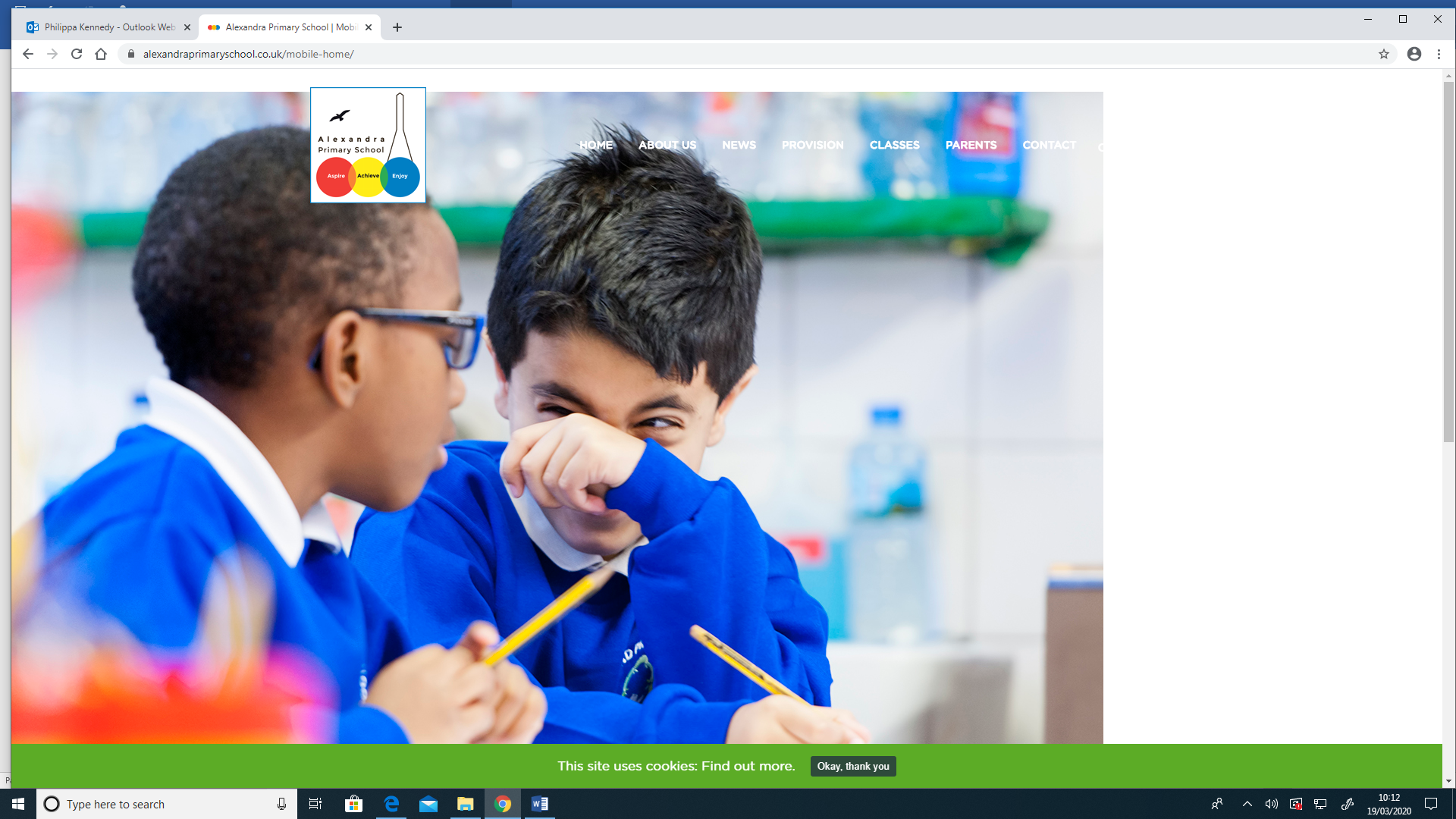 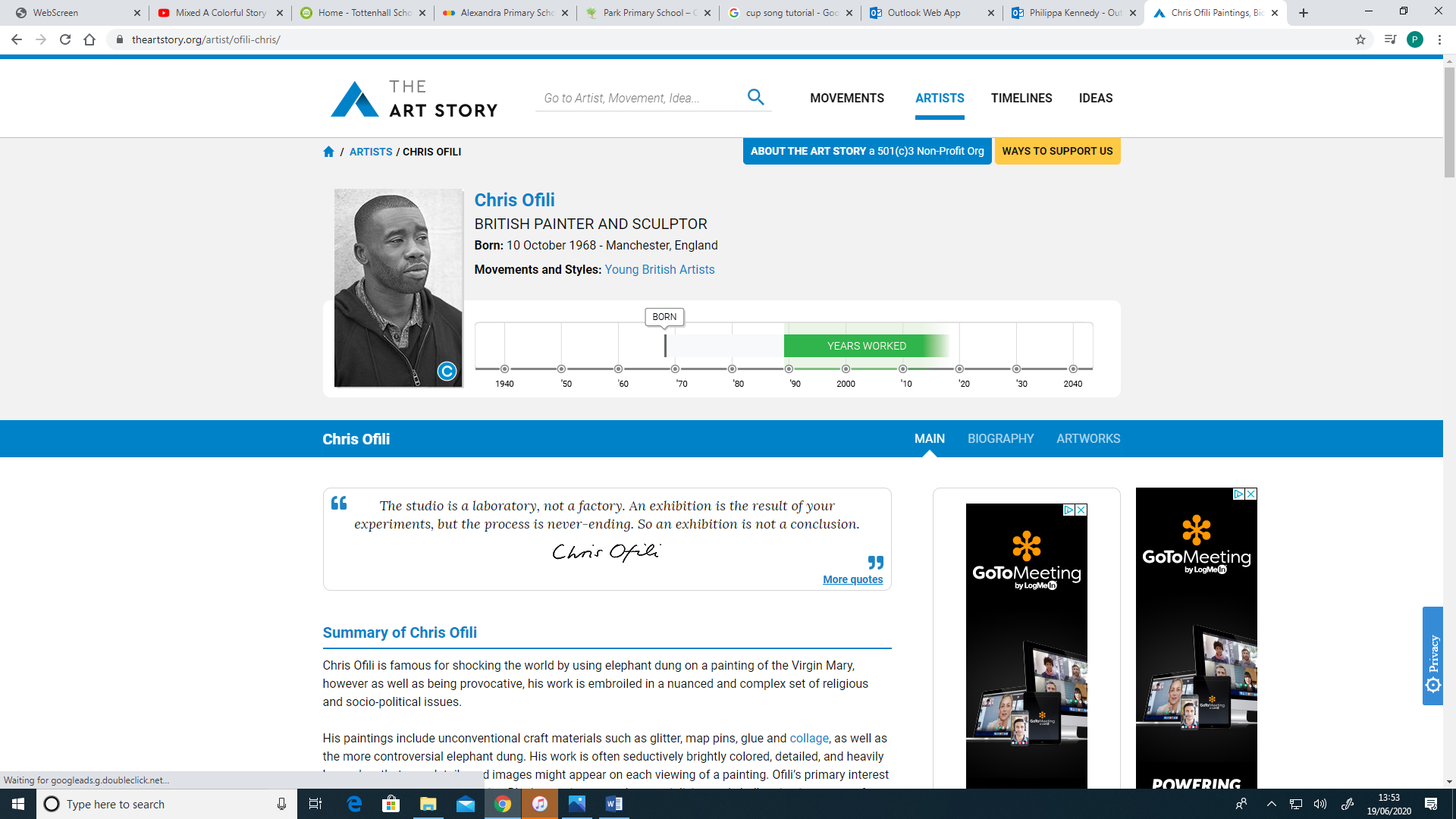 Chris Ofili (born in 1968 ) is a British artist and sculptor.   His paintings include unconventional craft materials such as glitter, map pins, glue and collage, as well as the more controversial elephant dung. His work is often seductively brightly coloured, detailed, and heavily layered so that new details and images might appear on each viewing of a painting. Here are some creations of his, made in different ways.  Which do you like best?  Why? 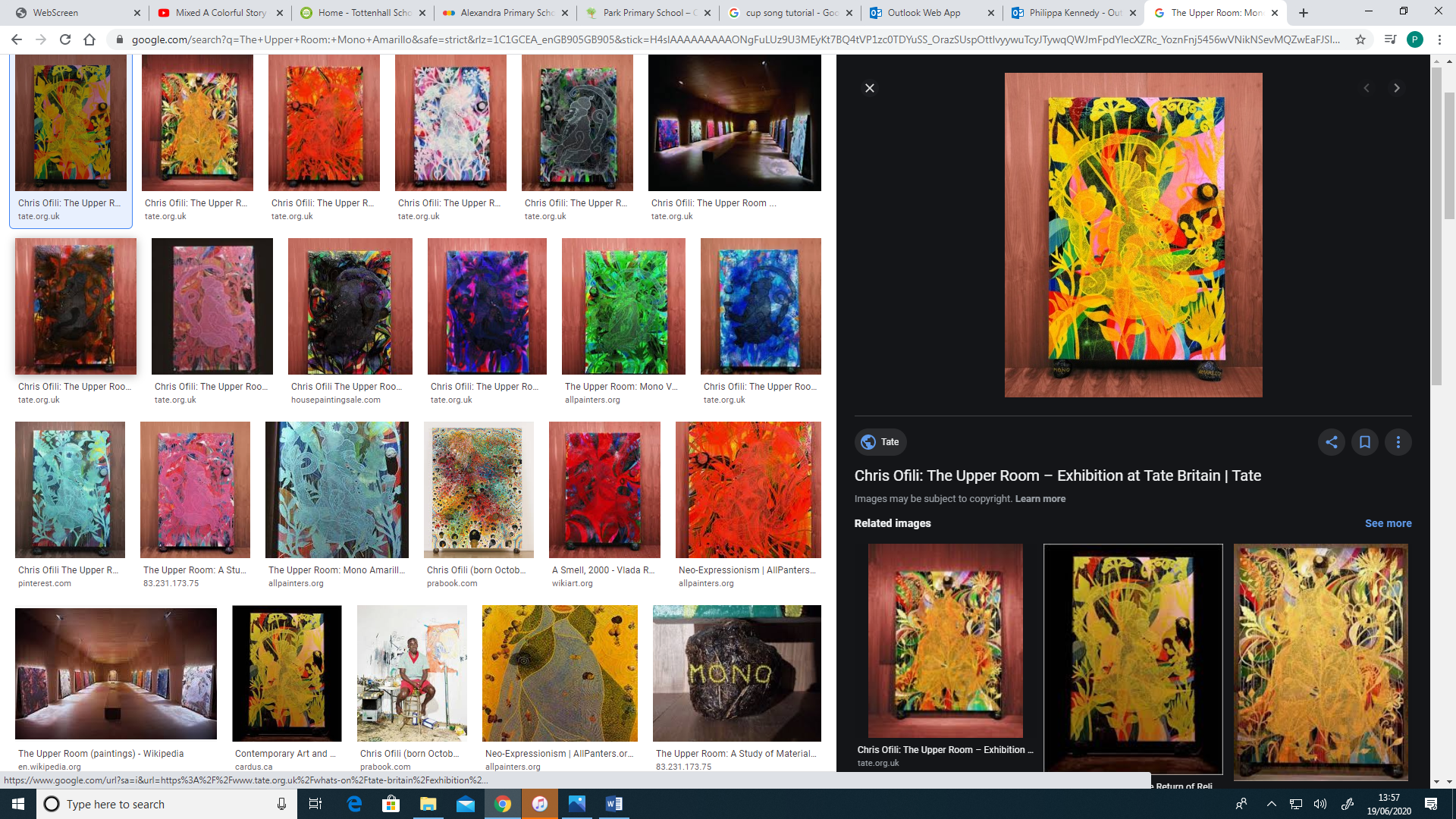 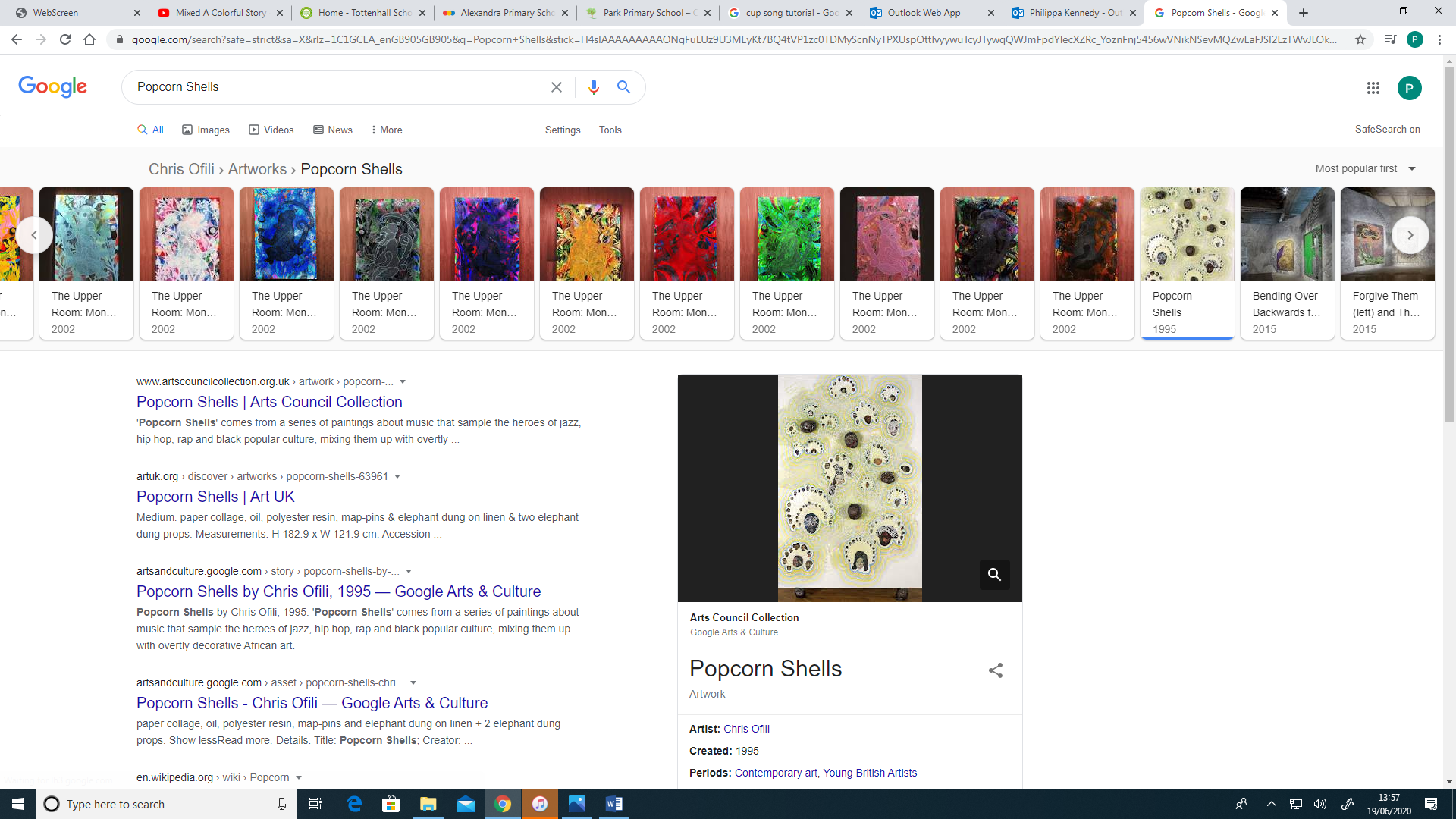 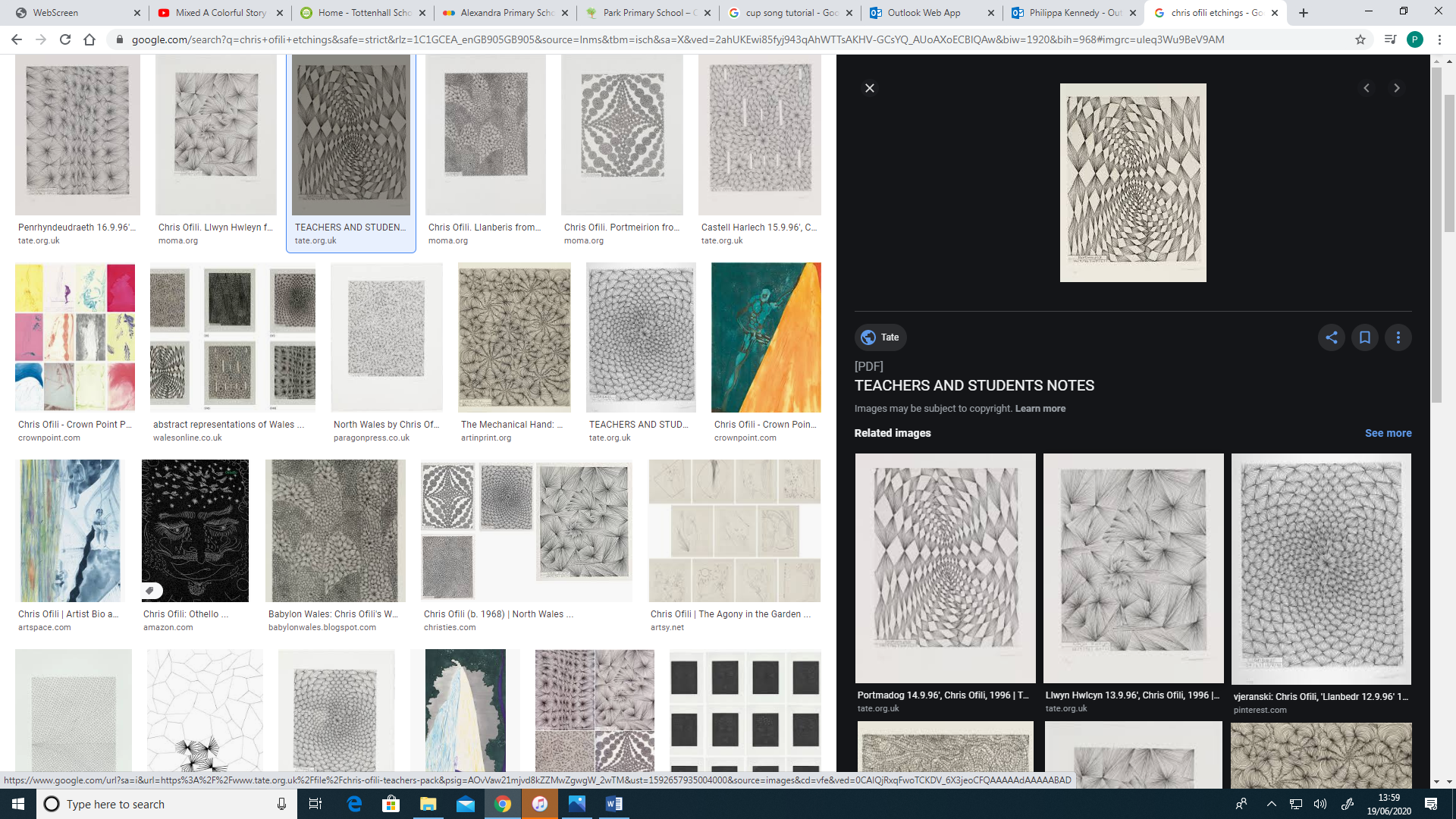 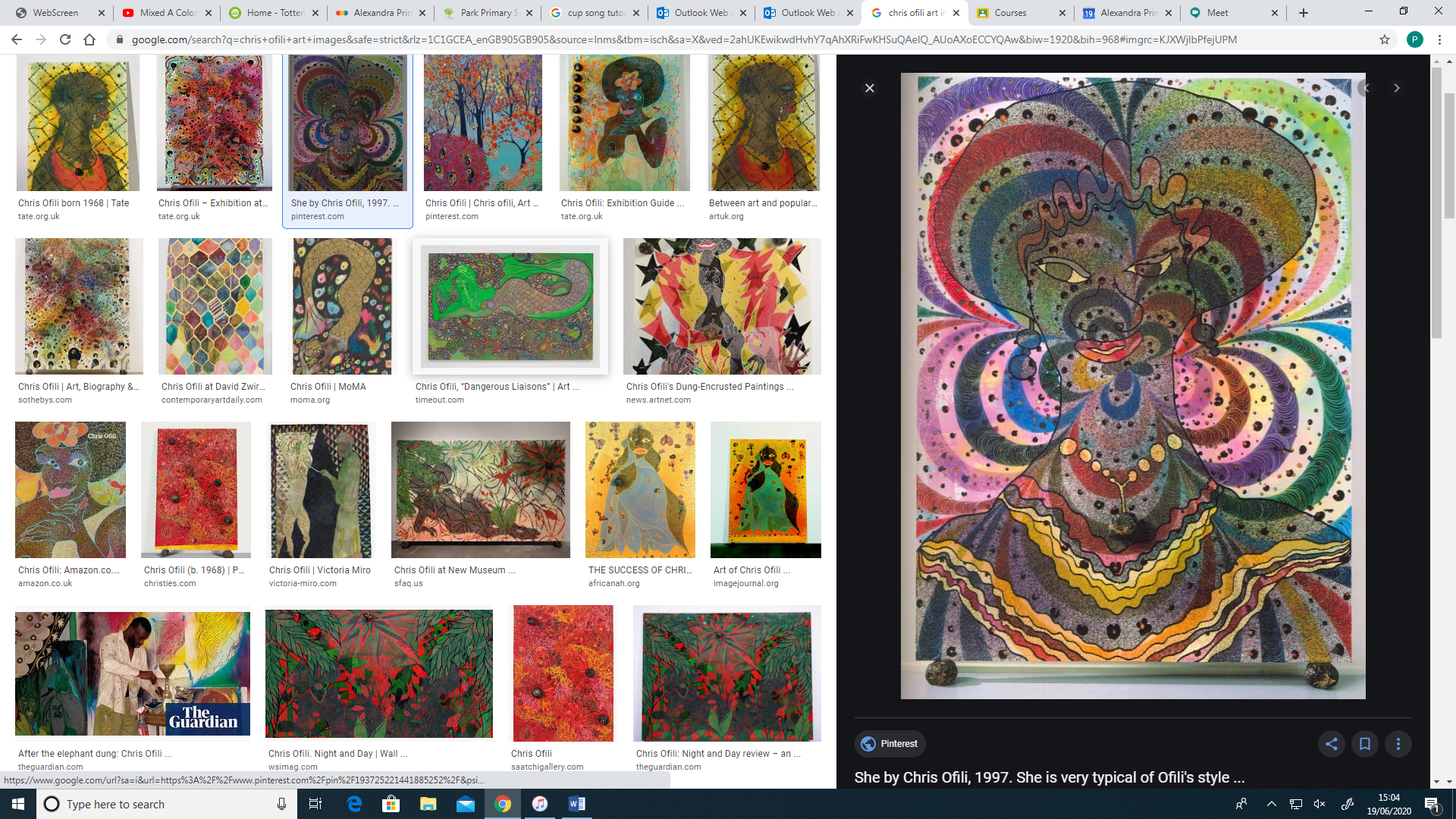 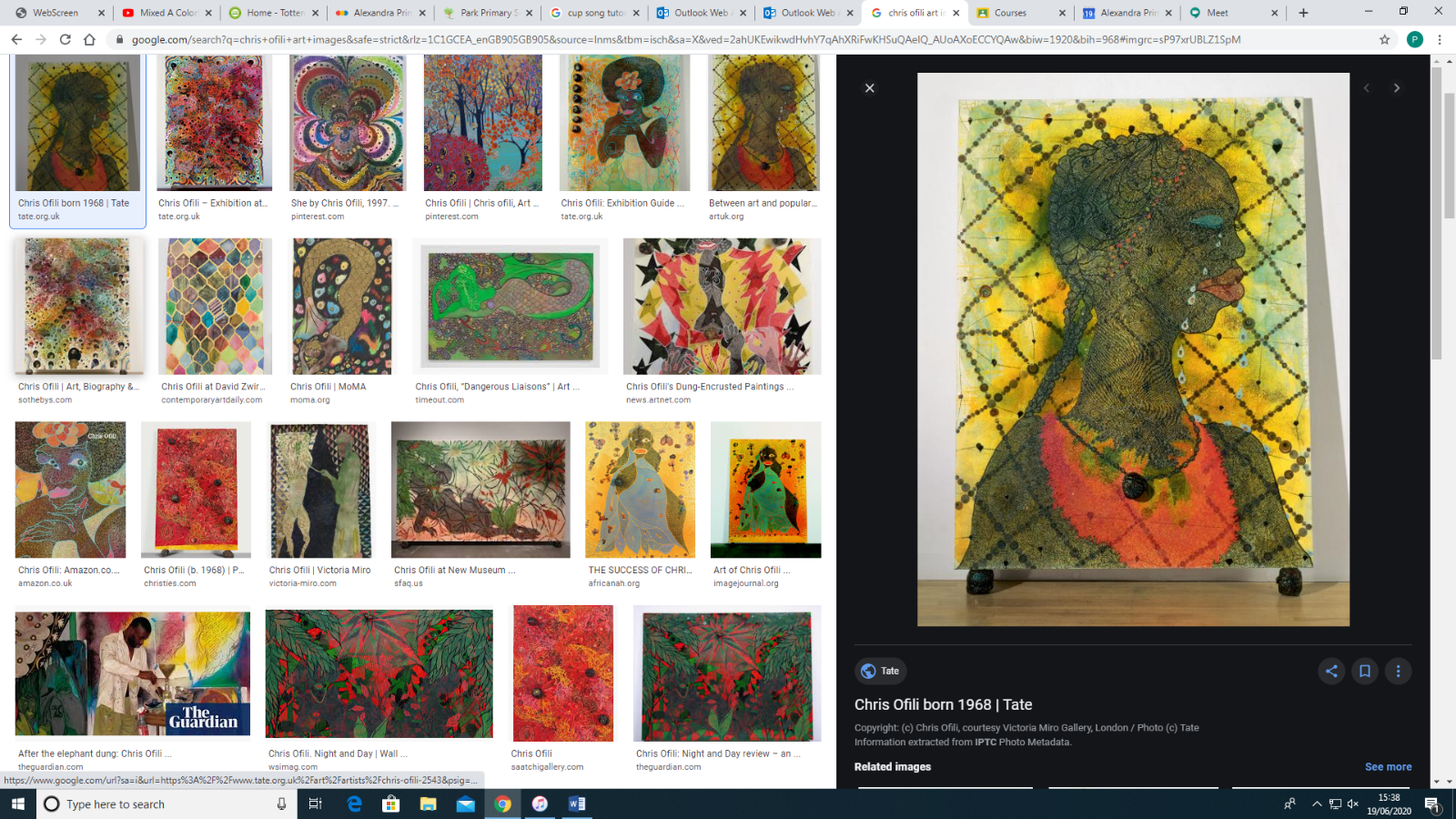 This painting is called ‘No Woman No Cry’.  Can you make a painting like that one?  We are going to use this to inspire us.  Can you draw a picture of a girl or a woman or a boy or man you know. You have to draw it in profile and create a pattern behind them.  Even if you only have a pencil, you could draw it just using a pencil.  Or you could use colouring pencils, colouring pens or even do a collage.  You are the artist so you choose.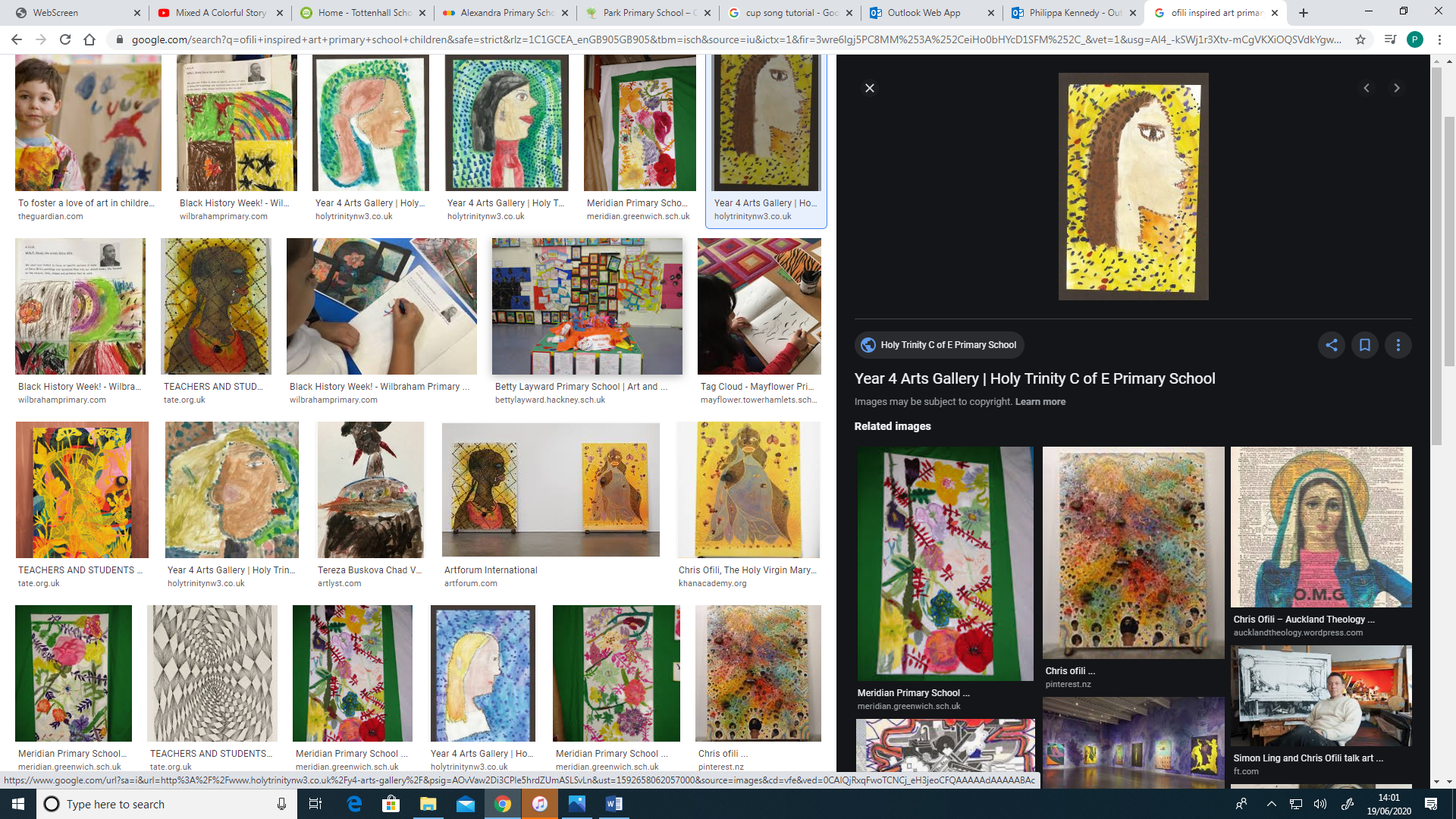 This one was created by a girl when she was in Year 4.  We can’t wait to see your creations.  Remember to send a picture of it to us on Google Classrooms.Have fun! 